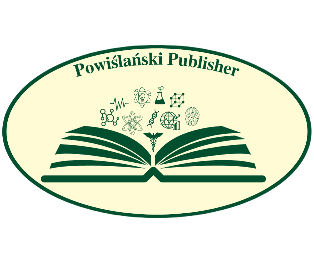 Statement of authors' contribution to the workWe declare that we are involved in the creation of the work .................................... .....................the contributions of the individual authors are as follows:...........................		              ............................. 			……............(type of work) 			(name of the author)			(percentage share)				.............................				......................				(name of the author)			(percentage share).............................				......................				(name of the author)			(percentage share)...........................	                	............................. 				   .........(type of work) 			(name of the author)			(percentage share).............................				...........				(name of the author)			(percentage share).............................				...........				(name of the author)			(percentage share)...........................	                	............................. 	  	                               ..........(type of work) 			(name of the author)			(percentage share).............................				...........				(name of the author)			(percentage share).............................				...........				(name of the author)			(percentage share)...........................		                 ............................. 				                 ..........(type of work) 			(name of the author)			(percentage share).............................				...........				(name of the author)			(percentage share).............................				...........				(name of the author)			(percentage share)									....................................									Date, legible signature of the author....................................									Date, legible signature of the author....................................									Date, legible signature of the author